§2767-A.  Amendment of birth certificate of adult1.  Addition of parent to birth certificate based on genetic testing.  The State Registrar of Vital Statistics shall amend the birth certificate of a person 18 years of age or older born in this State for the purpose of identifying a genetic parent who was not known or listed at the time of birth when the state registrar has received the following:A.  A signed, notarized request to amend the birth certificate from the adult subject of the birth certificate;  [PL 2023, c. 323, §2 (AMD).]B.  Either the written, notarized consent of the genetic parent to be named on the amended birth certificate or a certified copy of the death certificate of the genetic parent to be named on the amended birth certificate; and  [PL 2017, c. 5, §3 (NEW).]C.  Evidence of genetic parentage based on testing of deoxyribonucleic acid, DNA, that includes:(1)  A notarized report of the results of the DNA testing; and(2)  Notarized documentation of the chain of custody of the blood and tissue samples examined in the testing.The testing must be of a type generally acknowledged as reliable by accreditation bodies designated by the federal Secretary of Health and Human Services, and it must be performed by a laboratory approved by an accreditation body designated by the federal Secretary of Health and Human Services.  [PL 2017, c. 5, §3 (NEW).]The process for amending a birth certificate under this subsection may not be used to replace a parent listed on the birth certificate. A genetic parent who was not known or listed at the time of birth may be added to a birth certificate under this subsection even if more than 2 parents will be listed on the birth certificate as a result of the amendment.[PL 2023, c. 323, §2 (AMD).]2.  Effect.  If the request submitted pursuant to subsection 1 does not contain the written, notarized consent of the genetic parent to be named on the amended birth certificate, amendment of the birth certificate pursuant to this section does not affect the rights of inheritance and descent and the amended birth certificate must contain the following words in a conspicuous place: "This birth certificate has been amended to identify a genetic parent not known or listed at the time of birth.  This amendment does not affect the rights of inheritance or descent of the subject of the birth certificate."[PL 2023, c. 323, §2 (AMD).]3.  Amendment of birth certificate based on voluntary acknowledgment of parentage.  The State Registrar of Vital Statistics shall amend the birth certificate of a person 18 years of age or older born in this State for the purpose of identifying a parent who was not known or listed at the time of birth if the birth certificate lists only one parent or if a parent listed on the birth certificate will be replaced with a new parent when the state registrar has received the following:A.  A signed, notarized request to amend the birth certificate from the adult subject of the birth certificate;  [PL 2023, c. 323, §2 (NEW).]B.  A properly executed voluntary acknowledgment of parentage that complies with the requirements of Title 19‑A, chapter 61, subchapter 3; and  [PL 2023, c. 323, §2 (NEW).]C.  If the acknowledged parent will replace a parent listed on the birth certificate, a properly executed denial of parentage from the parent to be replaced that meets the requirements of Title 19‑A, chapter 61, subchapter 3.  [PL 2023, c. 323, §2 (NEW).][PL 2023, c. 323, §2 (NEW).]4.  Amendment of birth certificate based on adoption or parentage action.  The State Registrar of Vital Statistics shall amend the birth certificate of a person 18 years of age or older born in this State in response to a request by the adult that the adult’s birth certificate reflect the adult’s parentage as set forth in:A.  A court order adjudicating parentage pursuant to Title 19‑A, chapter 61; or  [PL 2023, c. 323, §2 (NEW).]B.  An adoption decree pursuant to Title 18‑C, article 9.  [PL 2023, c. 323, §2 (NEW).][PL 2023, c. 323, §2 (NEW).]SECTION HISTORYPL 2017, c. 5, §3 (NEW). PL 2021, c. 49, §6 (AMD). PL 2023, c. 323, §2 (AMD). The State of Maine claims a copyright in its codified statutes. If you intend to republish this material, we require that you include the following disclaimer in your publication:All copyrights and other rights to statutory text are reserved by the State of Maine. The text included in this publication reflects changes made through the First Regular and First Special Session of the 131st Maine Legislature and is current through November 1, 2023
                    . The text is subject to change without notice. It is a version that has not been officially certified by the Secretary of State. Refer to the Maine Revised Statutes Annotated and supplements for certified text.
                The Office of the Revisor of Statutes also requests that you send us one copy of any statutory publication you may produce. Our goal is not to restrict publishing activity, but to keep track of who is publishing what, to identify any needless duplication and to preserve the State's copyright rights.PLEASE NOTE: The Revisor's Office cannot perform research for or provide legal advice or interpretation of Maine law to the public. If you need legal assistance, please contact a qualified attorney.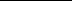 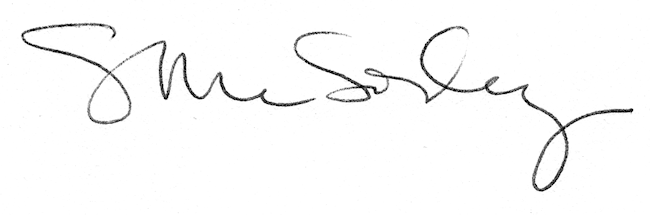 